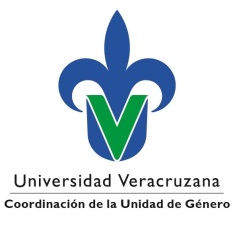 Curso: “Masculinidad-es, Feminidad-es y Diversidad Sexo Genérica desde un enfoque de Derechos Humanos”Región: XalapaSede: Centro de aprendizaje multimodal Dirigido a estudiantesSesiones del 19 al 23 de FebreroHorarios: 8:00-14:00 hrsRegistroEnviar esta ficha de registro al correo: cursosuge@gmail.com NombreMatrículaRegiónFacultadCorreoNo. Teléfono 